Auditoría administrativa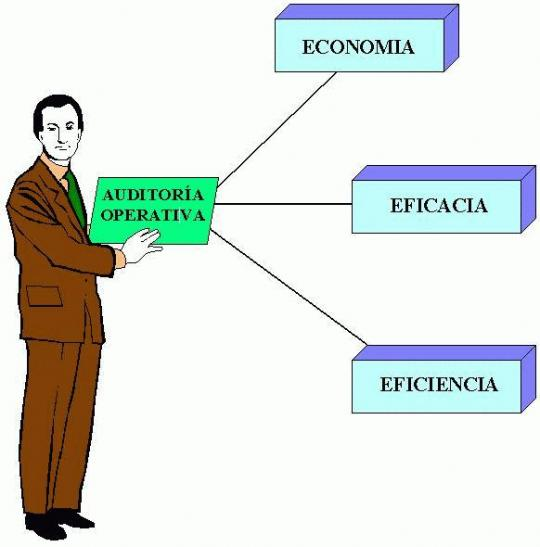 Definición. Es una revisión sistemática y evaluatoria de una entidad o parte de ella, que se lleva a cabo con la finalidad de determinar si la organización está operando eficientemente. Constituye una búsqueda para localizar los problemas relativos a la eficiencia dentro de la organización. La auditoría administrativa abarca una revisión de los objetivos, planes y programas de la empresa; su estructura orgánica y funciones; sus sistemas, procedimientos y controles; el personal y las instalaciones de la empresa y el medio en que se desarrolla, en función de la eficiencia de operación y el ahorro en los costos. La auditoría administrativa puede ser llevada a cabo por el licenciado en administración de empresas y otros profesionales capacitados, incluyendo al contador público adiestrado en disciplinas administrativas o respaldado por otros especialistas. El resultado de la auditoría administrativa.es una opinión sobre la eficiencia administrativa de toda la empresa o parte de ella. Finalidad. Los fines de la auditoría son los aspectos bajo los cuales su objeto es observado. Podemos escribir los siguientes: 1. Indagaciones y determinaciones sobre el estado patrimonial. 2. Indagaciones y determinaciones sobre los estados financieros. 3. Indagaciones y determinaciones sobre el estado reditual. 4. Descubrir errores y fraudes. 5. Prevenir los errores y fraudes 6. Estudios generales sobre casos especiales, tales como: a. Exámenes de aspectos fiscales y legales. b. Examen para compra de una empresa (cesión patrimonial). c. Examen para la determinación de bases de criterios de prorrateo, entre otros. Los variadísimos fines de la auditoría muestran, por sí solos, la utilidad de esta técnica. Clasificación de la Auditoría. Auditoría Externa Aplicando el concepto general, se puede decir que la auditoría Externa es el examen crítico, sistemático y detallado de un sistema de información de una unidad económica, realizado por un auditor sin vínculos laborales con la misma, utilizando técnicas determinadas y con el objeto de emitir una opinión independiente sobre la forma como opera el sistema, el control interno del mismo y formular sugerencias para su mejoramiento. El dictamen u opinión independiente tiene trascendencia a los terceros, pues da plena validez a la información generada por el sistema ya que se produce bajo la figura de la Fe Pública, que obliga a los mismos a tener plena credibilidad en la información examinada. Una auditoría debe hacerla una persona o firma independiente de capacidad profesional reconocidas. Esta persona o firma debe ser capaz de ofrecer una opinión imparcial y profesionalmente experta a cerca de los resultados de auditoría, basándose en el hecho de que su opinión ha de acompañar el informe presentado al término del examen y concediendo que pueda expresarse una opinión basada evidencias y en que no se imponga restricciones al auditor en su trabajo de investigación. Auditoría Interna La auditoría Interna es el examen crítico, sistemático y detallado de un sistema de información de una unidad económica, realizado por un profesional con vínculos laborales con la misma, utilizando técnicas determinadas y con el objeto de emitir informes y formular sugerencias para el mejoramiento de la misma. Estos informes son de circulación interna y no tienen trascendencia a los terceros pues no se producen bajo la figura de la Fe Publica. Las auditorías internas son hechas por personal de la empresa. Un auditor interno tiene a su cargo la evaluación permanente del control de las transacciones y operaciones y se preocupa en sugerir el mejoramiento de los métodos y procedimientos de control interno que redunden en una operación más eficiente y eficaz. La imparcialidad e independencia absolutas no son posibles en el caso del auditor interno, puesto que no puede divorciarse completamente de la influencia de la alta administración, y aunque mantenga una actitud independiente como debe ser, esta puede ser cuestionada ante los ojos de los terceros. Por esto se puede afirmar que el Auditor no solamente debe ser independiente, sino parecerlo para así obtener la confianza del Público. La auditoría interna es un servicio que reporta al más alto nivel de la dirección de la organización y tiene características de función asesora de control, por tanto no puede ni debe tener autoridad de línea sobre ningún funcionario de la empresa, a excepción de los que forman parte de la planta de la oficina de auditoría interna, ni debe en modo alguno involucrarse o comprometerse con las operaciones de los sistemas de la empresa, pues su función es evaluar y opinar sobre los mismos, para que la alta dirección toma las medidas necesarias para su mejor funcionamiento. La auditoría interna solo interviene en las operaciones y decisiones propias de su oficina, pero nunca en las operaciones y decisiones de la organización a la cual presta sus servicios, pues como se dijo es una función asesora. Diferencias entre auditoría interna y externa: Existen diferencias substanciales entre la Auditoría Interna y la Auditoría Externa, algunas de las cuales se pueden detallar así:  En la Auditoría Interna existe un vínculo laboral entre el auditor y la empresa, mientras que en la Auditoría Externa la relación es de tipo civil.  En la Auditoría Interna el diagnóstico del auditor, esta destinado para la empresa; en el caso de la Auditoría Externa este dictamen se destina generalmente para terceras personas o sea ajena a la empresa.  La Auditoría Interna está inhabilitada para dar Fe Pública, debido a su vinculación contractual laboral, mientras la Auditoría Externa tiene la facultad legal de dar Fe Pública. Objetivos de la auditoría administrativa. Entre los objetivos prioritarios para instrumentarla de manera consistente tenemos los siguientes: 1. De control.- Destinados a orientar los esfuerzos en su aplicación y poder evaluar el comportamiento organizacional en relación con estándares preestablecidos. 2. De productividad.- Encauzan las acciones para optimizar el aprovechamiento de los recursos de acuerdo con la dinámica administrativa instituida por la organización. 3. De organización.- Determinan que su curso apoye la definición de la estructura, competencia, funciones y procesos a través del manejo efectivo de la delegación de autoridad y el trabajo en equipo. 4. De servicio.- Representan la manera en que se puede constatar que la organización está inmersa en un proceso que la vincula cuantitativa y cualitativamente con las expectativas y satisfacción de sus clientes. 5. De calidad.- Disponen que tienda a elevar los niveles de actuación de la organización en todos sus contenidos y ámbitos, para que produzca bienes y servicios altamente competitivos. 6. De cambio.- La transforman en un instrumento que hace más permeable y receptiva a la organización. 7. De aprendizaje.- Permiten que se transforme en un mecanismo de aprendizaje institucional para que la organización pueda asimilar sus experiencias y las capitalice para convertirlas en oportunidades de mejora. 8. De toma de decisiones.- Traducen su puesta en práctica y resultados en un sólido instrumento de soporte al proceso de gestión de la organización. Principios de auditoría administrativa. Es conveniente ahora tratar lo referente a los principios básicos en las auditorías administrativas, los cuales vienen a ser parte de la estructura teórica de ésta, por tanto debemos recalcar tres principios fundamentales que son los siguientes:  Sentido de la evaluación. La auditoría administrativa no intenta evaluar la capacidad técnica de ingenieros, contadores, abogados u otros especialistas, en la ejecución de sus respectivos trabajos. Más bien se ocupa de llevar a cabo un examen y evaluación de la calidad tanto individual como colectiva, de los gerentes, es decir, personas responsables de la administración de funciones operacionales y ver si han tomado modelos pertinentes que aseguren la implantación de controles administrativos adecuados, que asegures: que la calidad del trabajo sea de acuerdo con normas establecidas, que los planes y objetivos se cumplan y que los recursos se apliquen en forma económica.  Importancia del proceso de verificación. Una responsabilidad de la auditoría administrativa es determinar qué es lo que se está haciendo realmente en los niveles directivos, administrativos y operativos; la práctica nos indica que ello no siempre está de acuerdo con lo que él responsable del área o el supervisor piensan que está ocurriendo. Los procedimientos de auditoría administrativa respaldan técnicamente la comprobación en la observación directa, la verificación de información de terrenos, y el análisis y confirmación de datos, los cuales son necesarios e imprescindibles.  Habilidad para pensar en términos administrativos. El auditor administrativo, deberá ubicarse en la posición de una administrador a quien se le responsabilice de una función operacional y pensar como este lo hace (o debería hacerlo). En sí, se trata de pensar en sentido administrativo, el cual es un atributo muy importante para el auditor administrativo. 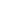 